stróic an páipéar feadh na líne poncanna agus séalaigh d’iarratas tríd an imeall a ghreamú  Foirm Treoraithe um Asbhaint Bhuiséad TeaghlaighUIMHIR THAGARTHAUIMHREACHAUimh. PSP:	 	AINM(NEACHA)SLOINNESEOLADHCONTAEFÓN ÉIRCÓDI (le húsáid oifige amháin)LITREACHA Cén íocaíocht Leasa Shóisialaigh a fhaigheann tú? An úsáideann tú cárta Sheirbhísí Sóisialta chun do chuid íocaíochtaí a bhailiú?Úsáideann	Ní úsáideannARNA SÍNIÚ:Asbhaint an Údaráis Áitiúil / Comhlacht Tithíochta 2AINM AN ÚDARÁIS ÁITIÚILCINEÁL BILLECíos           Ceannach ag Tionónta        Morgáiste UIMHIR CHUNTAIS:2.4 AINM AN SHEALBHÓIR CUNTAIS (má tá sé difriúil ó chuid 1)Aontaím nach mór do gach iarratas ar athruithe ar asbhaintí nó cealú d’asbhaintí cíosa na nÚdarás Áitiúil / Comhlacht Tithíochta an toiliú agus an ceadú a bheith acuIna theannta sin, tugaim údarás breise d’athrú na n-asbhaintí seachtainiúla ag an Údarás Áitiúil / Comhlacht Tithíochta, ar iarratas ón Údarás Áitiúil chun aon athbhreithniú ar an gCíos a léiriú de réir Scéim Cíosa Difreálach an Údaráis Áitiúil / an Chomhlachta Tithíochta.ARNA SÍNIÚ:Dearbhaím an Comhaontú leis an Údarás Áitiúil / Comhlacht Tithíochta thuasluaite maidir leis na téarmaí atá leagtha amach agus údaraím glacadh leis.ón Údaráis Áitiúil / Comhlacht Tithíochta.Údaraím an suim de €  I I I I I , is é sin an méid a comhaontaíodh leis an Údarás Áitiúil / Comhlacht Tithíochta thuasluaite, a asbhaint ó m'íocaíocht sheachtainiúil ón Roinn Coimirce Sóisialaí, d’fhonn é a thabhairt ar ais don Údarás Áitiúil / Comhlacht Tithíochta sin chun an Cuntas a bhfuil thuas-sonraithe a chur do shochar de réir an Chomhaontaithe.Asbhaint Fóntais (1)3AINM AN CHUIDEACHTAUIMHIR CHUNTAIS:	 		MAR ATÁ SÉ AR AN mBILLE FÓNTAISAINM AGUS SEOLADH SEALBHÓIR AN CHUNTAIS (más difriúil ó chuid 1)AINM(EACHA):Arna Síniú:	 Post:	 Dáta:  	 DÁTA ÉIFEACHTACH3.S  MÉID               € MÉID (i bhfocail}Stampa an Údaráis Áitiúil / Comhlacht TithíochtaSLOINNE SEOLADH I 3.6  Treoraím An Post an méid thuasluaite a bhaint as m'íocaíocht sheachtainiúil Leasa Shóisialaigh agus an méid sin a chur ar aghaidh chuig an gcuideachta ainmnithe.CONTAE 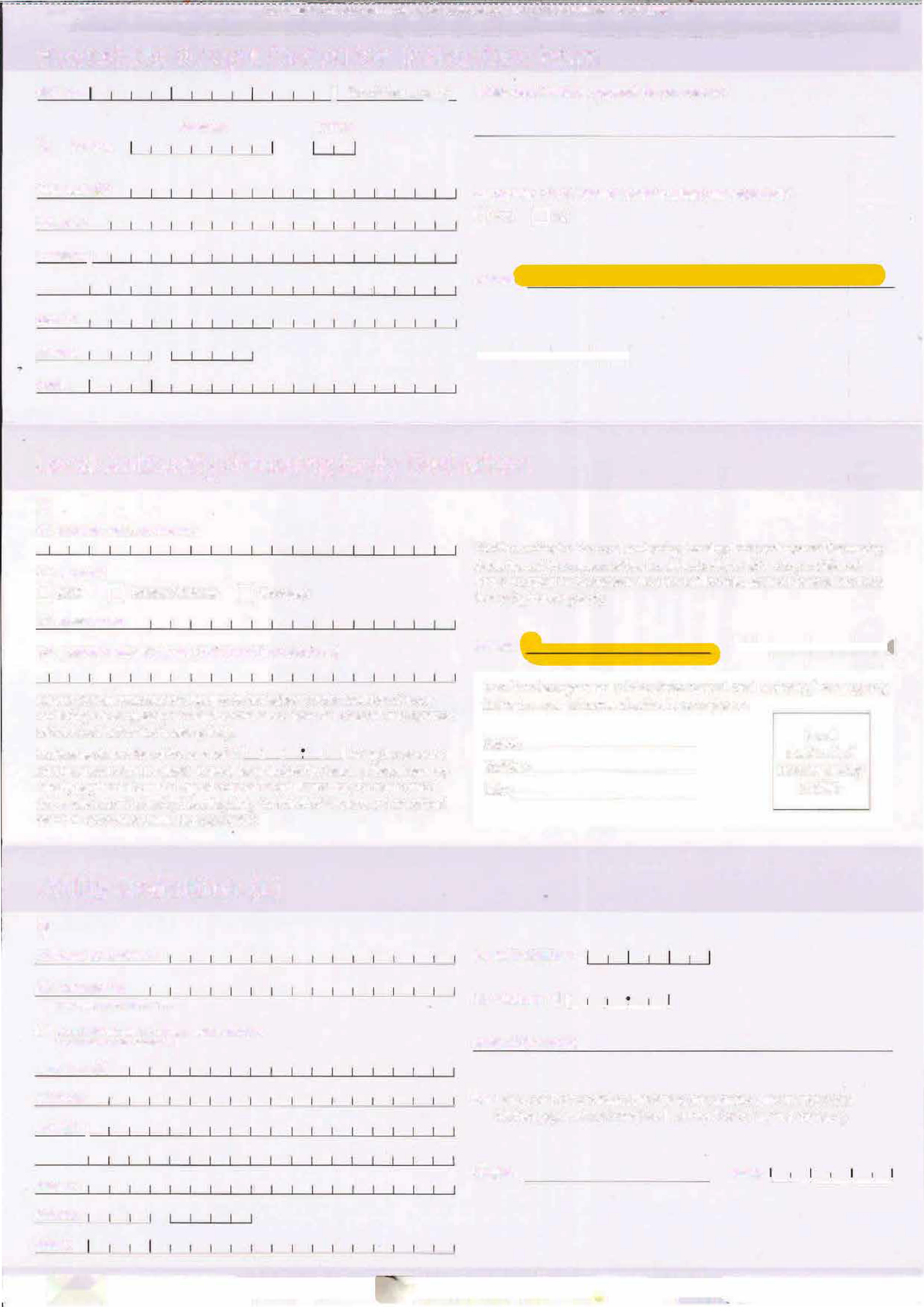 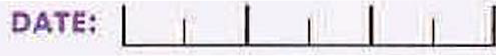 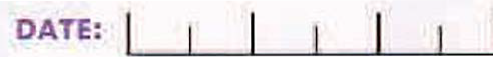 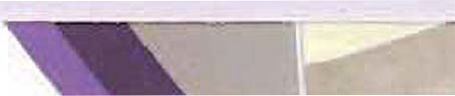 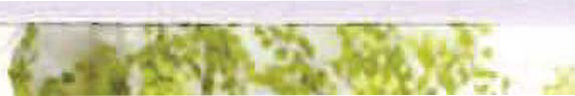 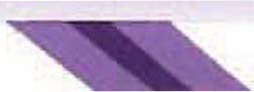 ÉIRCHÓDTEILEAFÓINARNA SHÍNIÚ:	DÁTA:‘---'-�--'---'---'--'